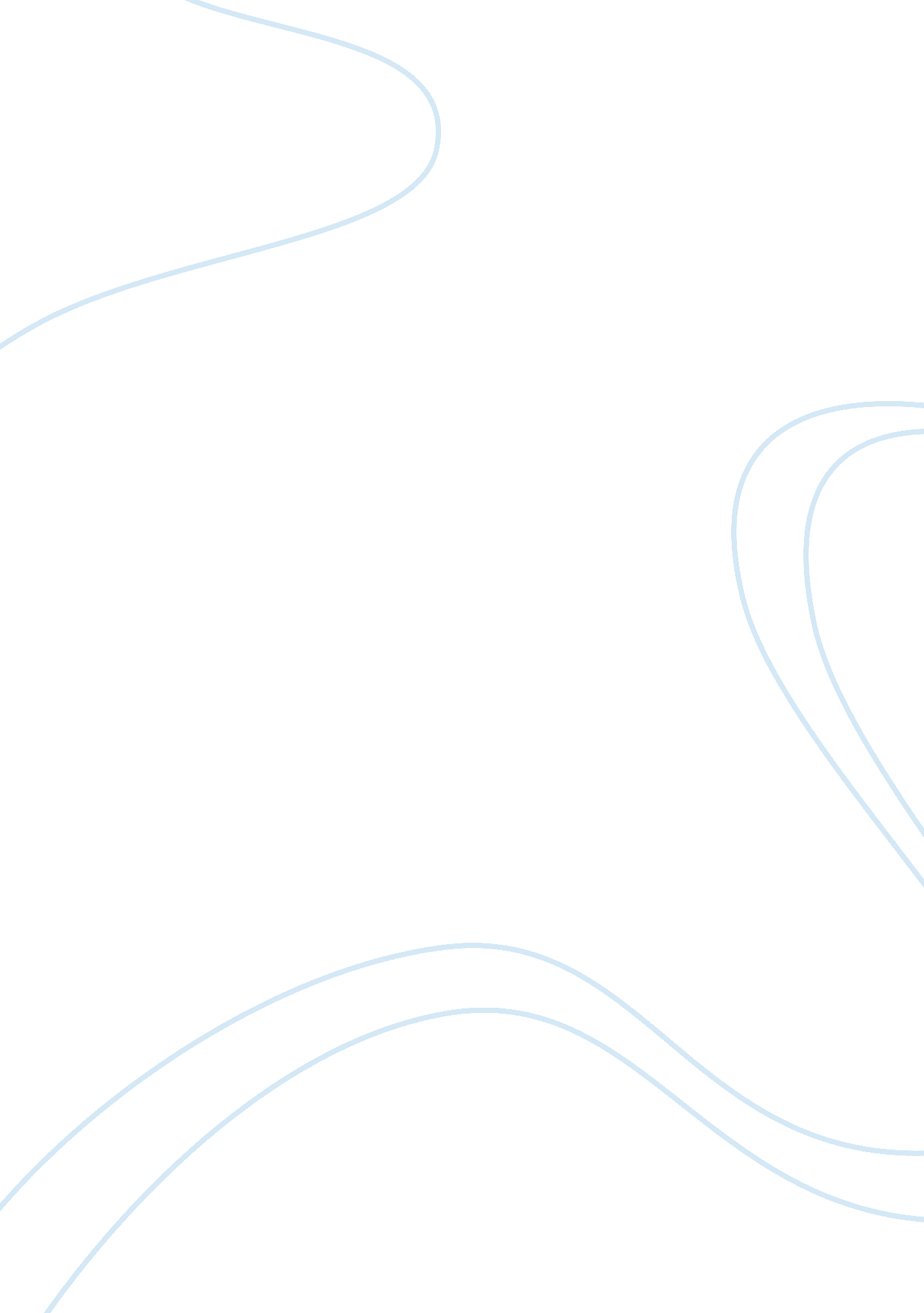 Proposing to work flextime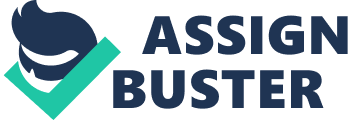 Presenting a Telecommuting Template Benefits of Using a Template In order for an employee to get his proposal for a personal telecommuting approved, he or she must first study the template that he or she is going to make. This template benefits not only the employee but the bosses as well to whom he or she will present the proposal. For one, this will reflect how decided that employee is on changing his work schedules. By presenting an organized template, the boss could think that the employee has really thought of the proposal very well. Also, the template would be an effective tool that would illustrate and weigh the pros and cons of the situation. It will aid the bosses on getting to the right decision whether to approve the said proposal or not. For this reason, the employee should mash up all his or her efforts in order to present a well documented template. If he or she really wants to get the approval of the boss, then he or she should clearly define the things that he or she would be able to do given the chance to telecommute. 
Reasons for Resisting an Employee’s Proposal 
In any other circumstances, in order for one to arrive at an excellent decision and the right choice, he must first look on different sides. He should weigh the consequences whether that would bring him a great deal or it would just cause him trouble. And in business, managers always choose the one that would of course, bring him triumph. So if an employee wanted to get his proposal approved, then he should provide the things that he thinks would be beneficial for the growth of the company. A manager would resist a proposal that would seem to jeopardize the company’s operations. A manager would not approve a proposal if he thinks it would mean less productivity on the employee’s part. Telecommuting might not be applicable for everybody. An employee must show why he deserves to get the approval for his proposal and it must be on the positive side. Else, the manager may think he is just wasting time on trying to convince him that such employee needs to telecommute. 
Work Ethics for Candidates of Telecommuting 
As stated earlier, telecommuting might not be applicable for everybody. It might be because the proposal does not seem right. But most of the time, it is only because of the employee’s doings. For everything we do, there is what we call ethics or the norms on how things should be. Even in work, ethics is present. And according to Ferrell and Fraedrich (2008), work ethics should be properly exhibited. This would most likely be the criteria as to how well you can do work. It is the basis to which all are dependent to – promotion, salary increase, incentives and so on. Some of these ethics that might be of big help in order to get the approval for telecommuting are a good track record that includes being on time and always present. Attendance is a must as this is correlated to your productivity. The time to finish a certain task is also a great factor. Patience as well as courage in doing things is also a great factor in getting your proposal approved. But generally, just showing that you deserve that approval is the foundation to all this. And what better way to show that you deserve it than hard work. 